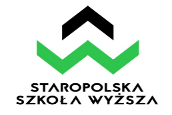 DZIENNICZEK PRAKTYK ZAWODOWYCHZAKŁADANE EFEKTY UCZENIARealizacja praktyk zawodowych wraz z weryfikacją efektów uczenia się……………………………………..				……………………………………    (podpis Opiekuna praktyk z ramienia Instytucji)		                                         (podpis Koordynatora ds. praktyk zawodowych)ImięNazwiskoNumer albumuKierunek studiówMiejsce praktykTermin odbycia praktykOpinia Opiekuna praktyk z ramienia InstytucjiWiedza:Wiedza:P_W01Zna i rozumie modele administracji publicznej i rozumie podstawowe funkcje administracji.P_W02Zna i rozumie etyczno- zawodowe obowiązki pracowników administracji rządowej i samorządowej, Posiada wiedzę na temat głównych problemów etyczno – zawodowych pracowników służby cywilnej.P_W03Zna i rozumie zasady i środki ochrony własności intelektualnej. Posiada wiedzę na temat możliwości legalnego korzystania z chronionych dóbr.P_W04Zna i rozumie najważniejsze techniki pracy biurowej. Posiada wiedzę na temat usług dostępnych w sieciach informatycznych.Umiejętności:Umiejętności:P_U01Potrafi wykorzystywać podstawową wiedzę teoretyczną z zakresu administracji oraz innych nauk społecznych w interpretacji i analizie najważniejszych zjawisk prawnych, politycznych oraz ekonomicznych.P_U02Potrafi korzystać z podstawowych umiejętności w zakresie komunikacji interpersonalnej oraz logicznej argumentacji.P_U03Potrafi zorganizować pracę biurową. Posiada umiejętność korzystania z metod i narzędzi komunikacji na odległość i pozyskiwania informacji.Kompetencje społeczne:Kompetencje społeczne:P_K01Jest gotów w ramach refleksji sytuacyjnej odpowiednio określić priorytety służące realizacji określonego zadania.P_K02Jest gotów współdziałać i pracować w grupie, przyjmując w niej różne role, mając świadomość krytycznej oceny posiadanej wiedzyP_K03Jest gotów wzbogacać i doskonalić zdobytą na zajęciach dydaktycznych wiedzę teoretyczną w zakresie jej implementacji w praktyce zawodowejLp.DataWykonywane czynnościOsiągnięte efekty